На основу члана 29. став 2. Закона о Националном оквиру квалификацијa Републике Србије ("Службени гласник РС", бр. 27/18, 6/20 и 129/21 - др. закон), Министар просвете доносиРЕШЕЊЕО УСВАЈАЊУ СТАНДАРДА КВАЛИФИКАЦИЈЕ "ПРАВНО-ПОСЛОВНИ ТЕХНИЧАР"1. Усваја се стандард квалификације "Правно-пословни техничар", који је одштампан у Прилогу 1. овог решења и чини његов саставни део.2. Ово решење објавити у "Службеном гласнику Републике Србије - Просветном гласнику".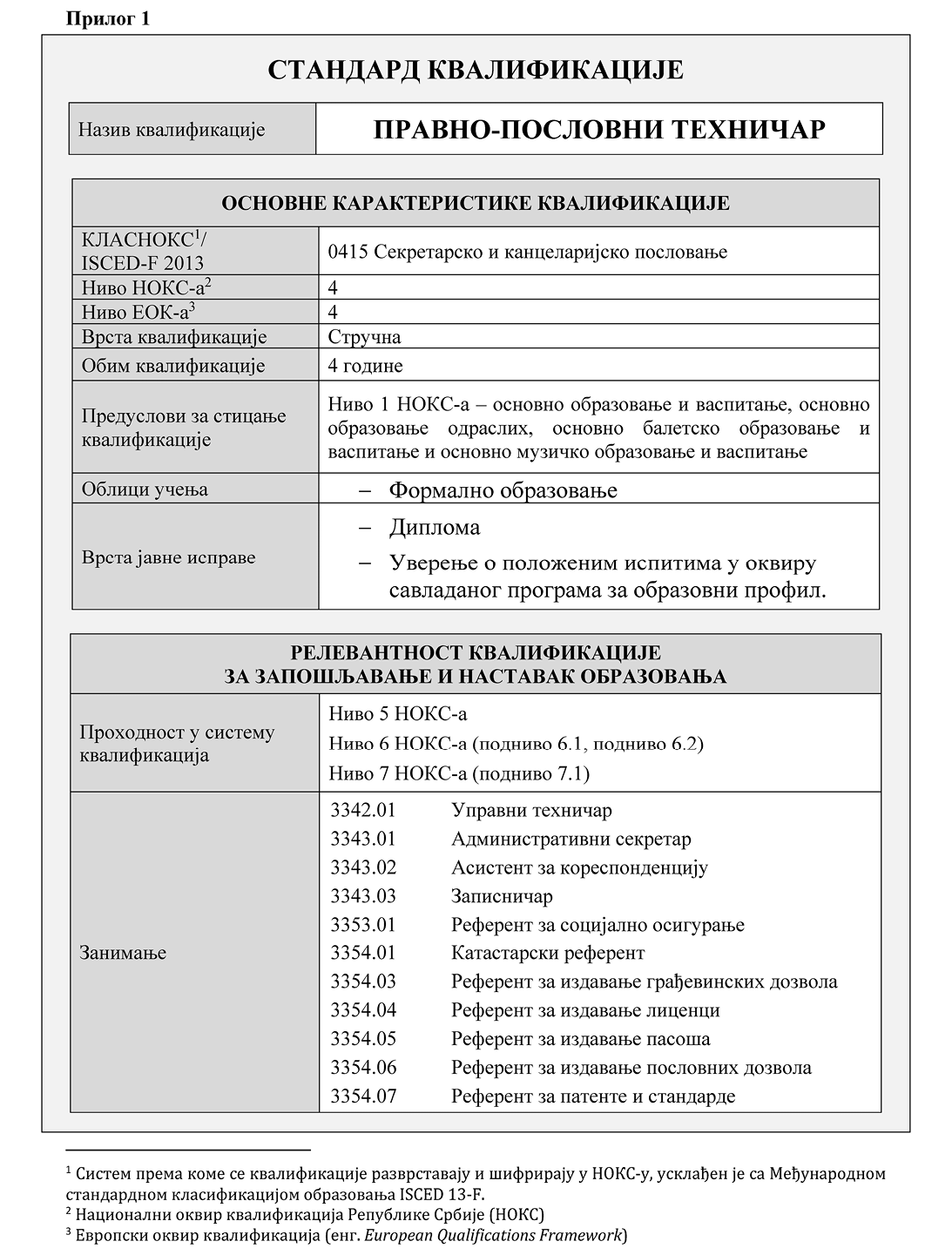 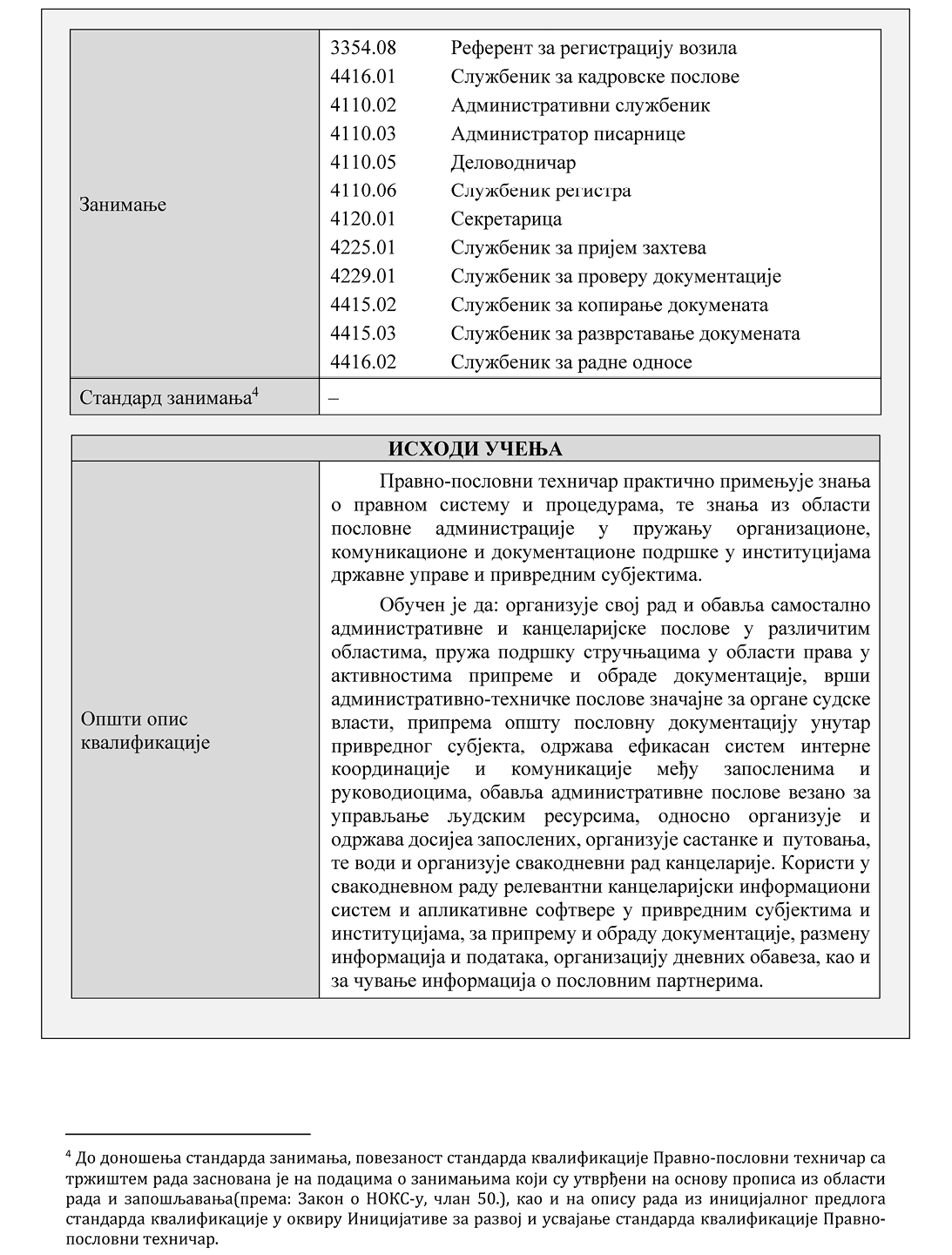 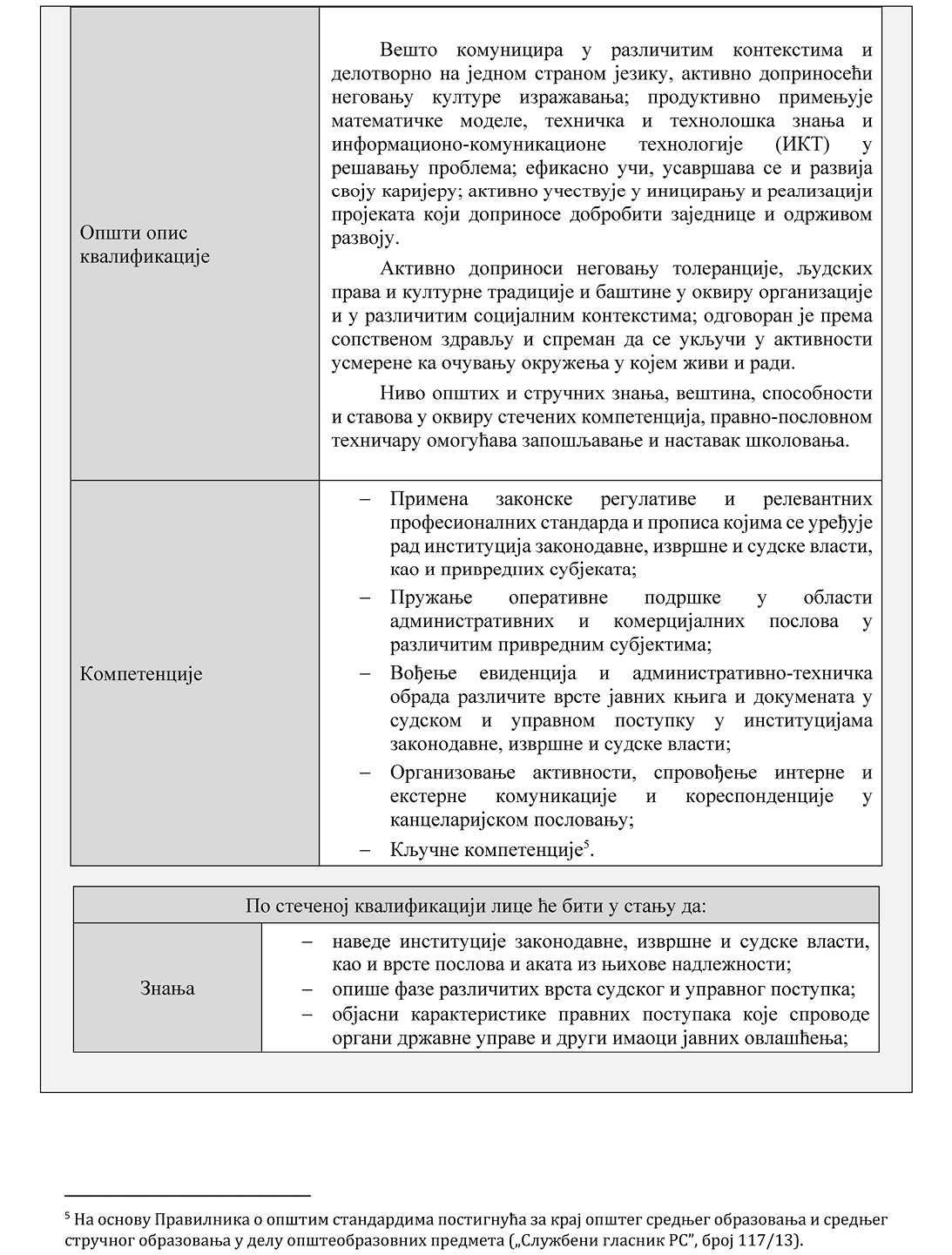 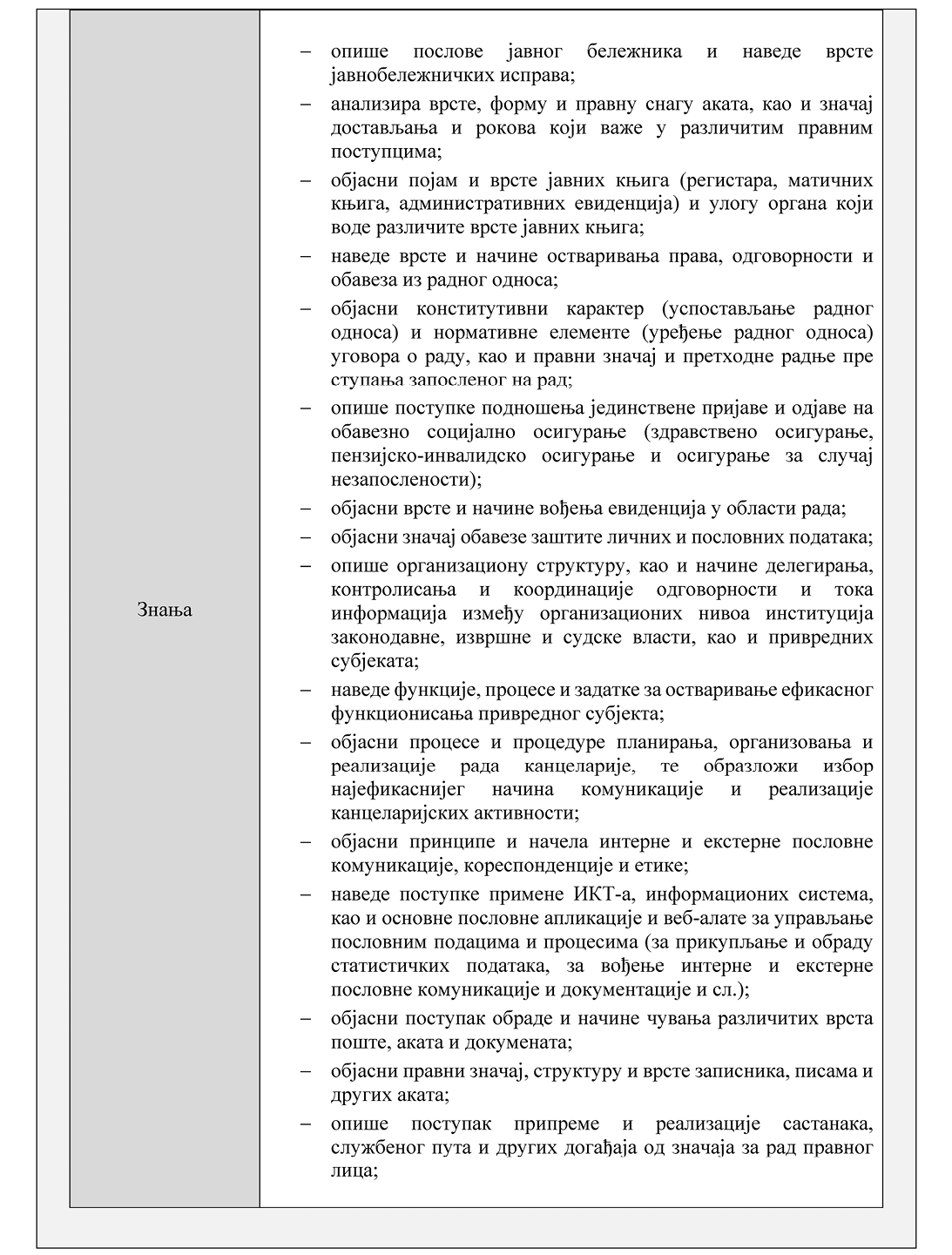 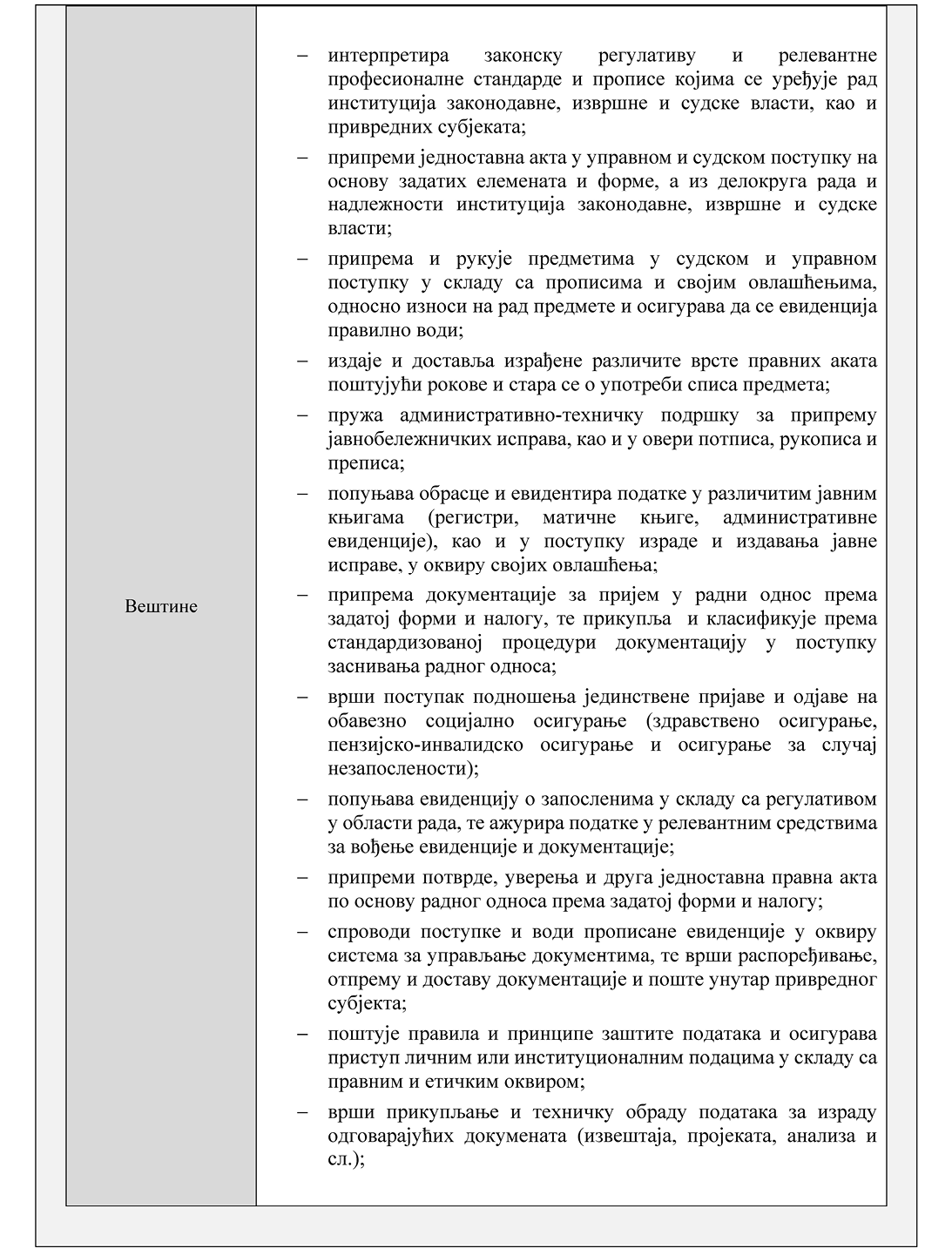 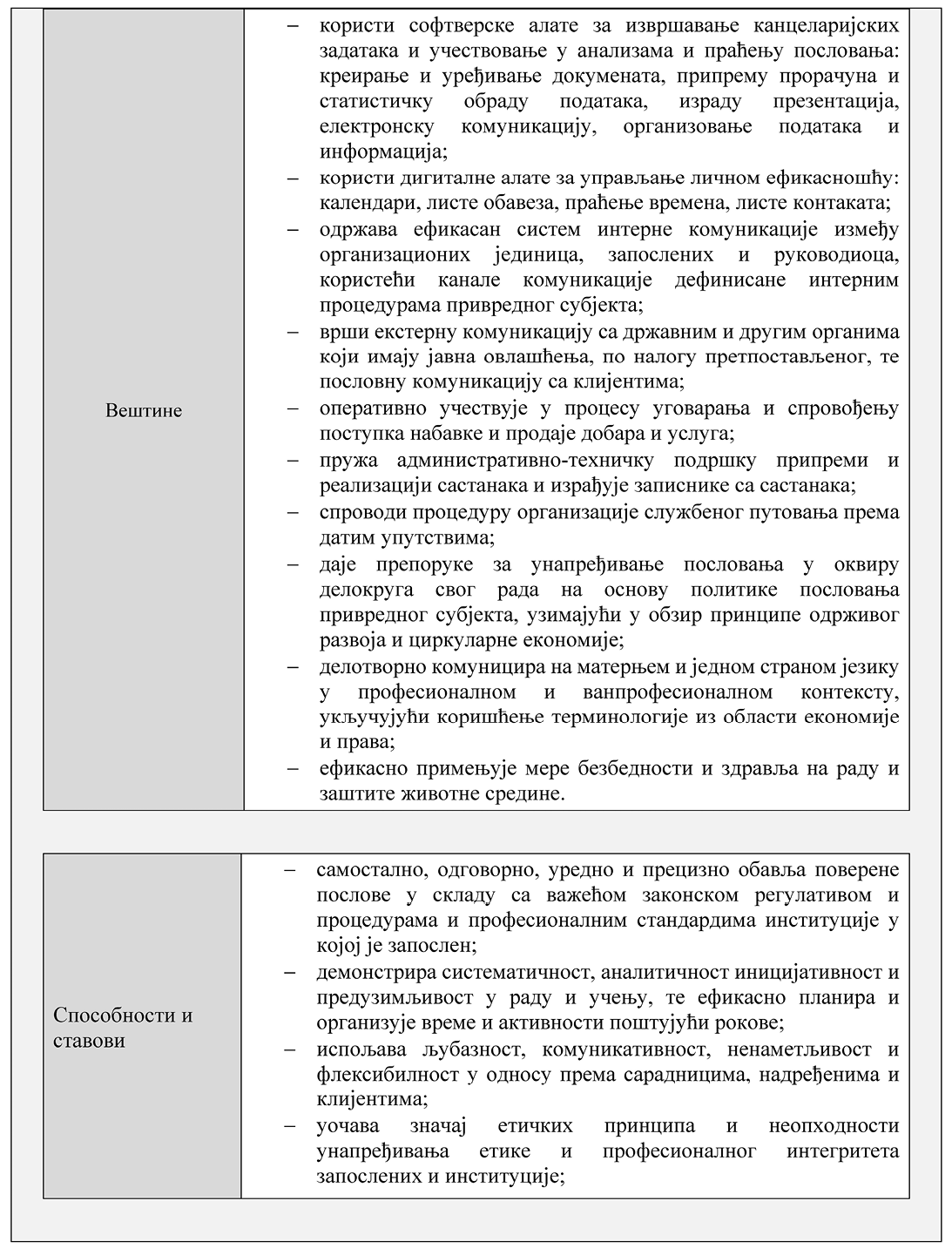 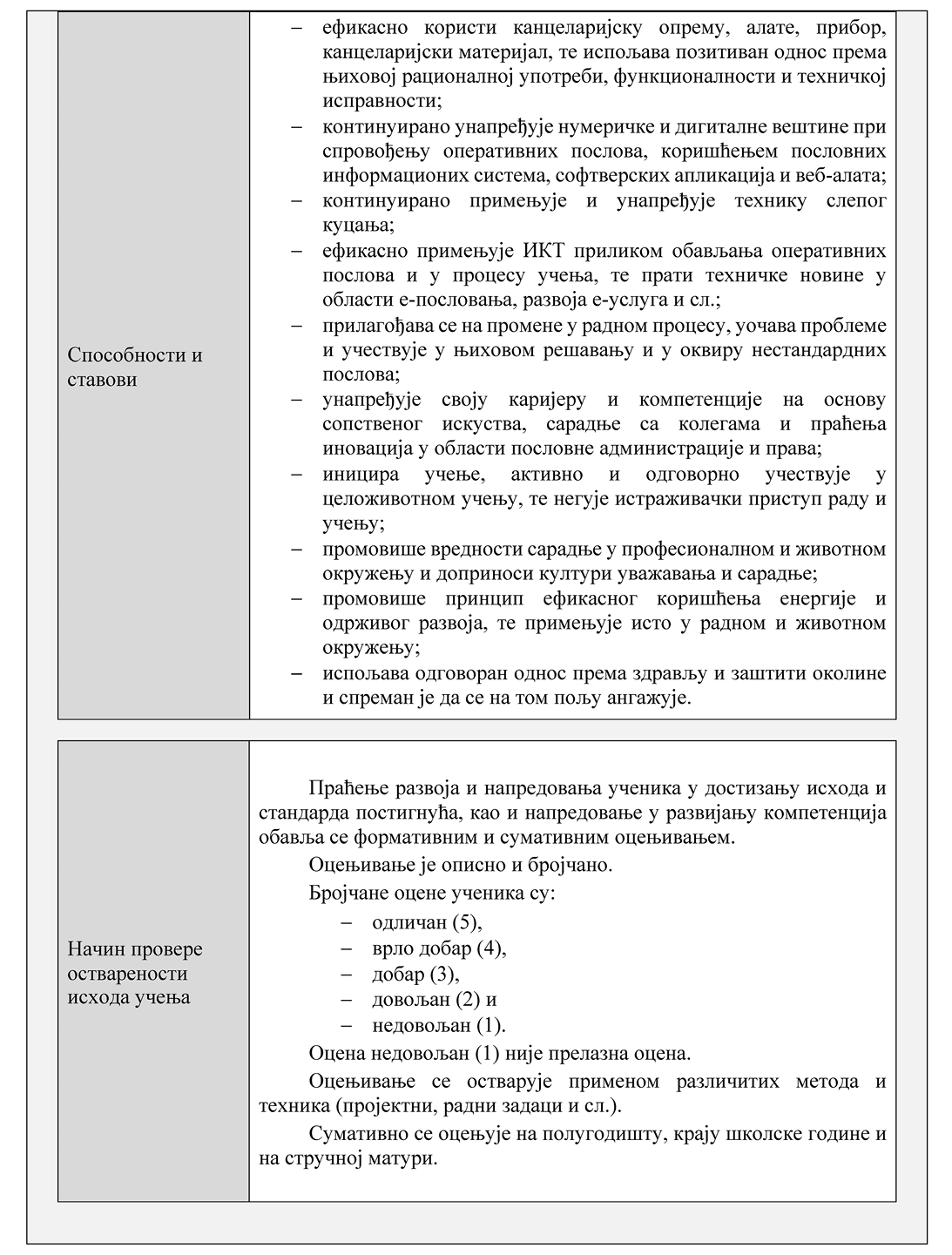 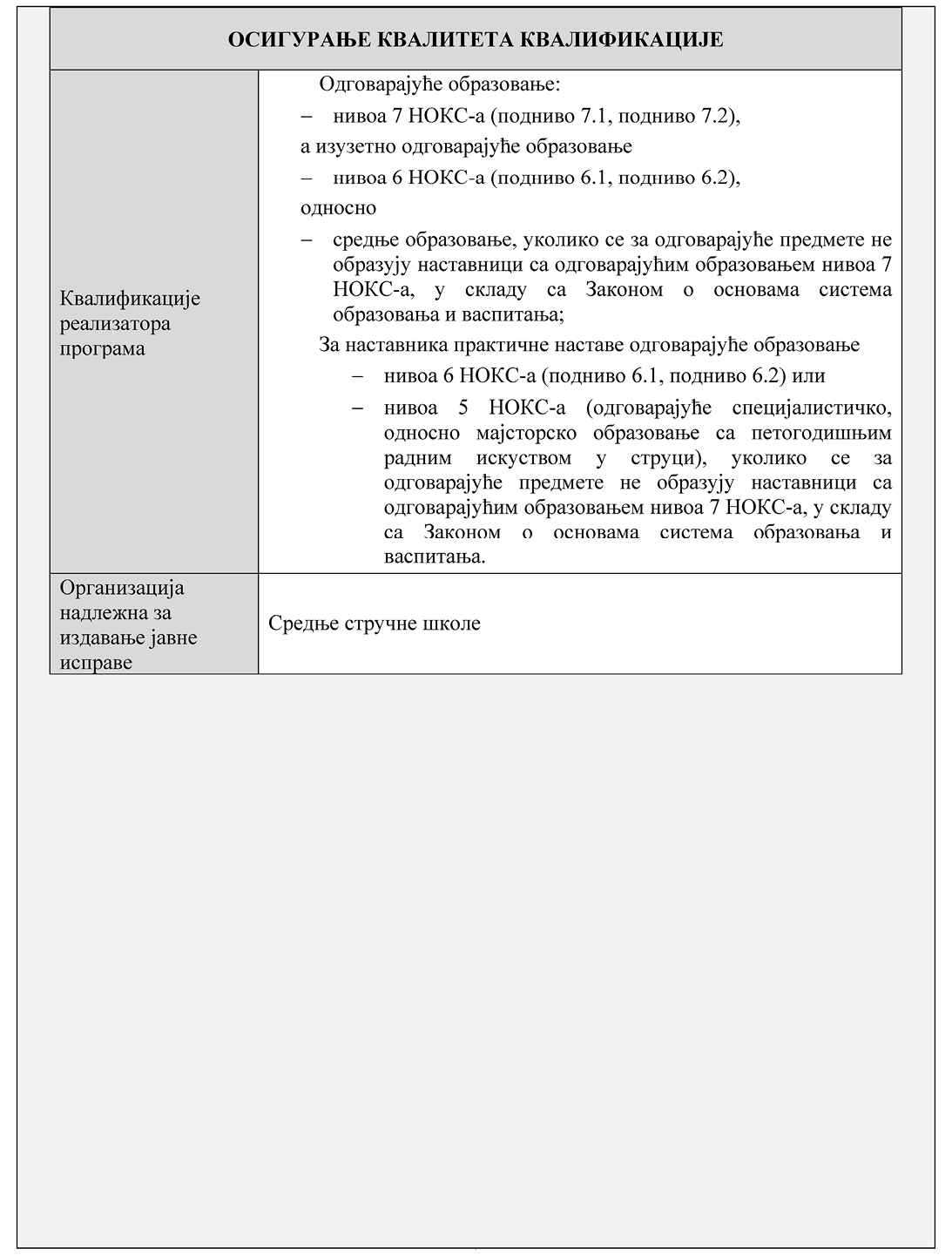 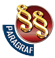 РЕШЕЊЕО УСВАЈАЊУ СТАНДАРДА КВАЛИФИКАЦИЈЕ "ПРАВНО-ПОСЛОВНИ ТЕХНИЧАР"("Сл. гласник РС - Просветни гласник", бр. 3/2023)